Pravidla publicity v rámci projektuPodpora meziobecní spolupráce,(reg. číslo: CZ.1.04/4.1.00/B8.00001)Všechny dokumenty musí být opatřeny povinnými logy OP LZZ, logem nositele projektu, kterým je Svaz měst a obcí ČR, a také logem projektu Podpora meziobecní spolupráce. Důležité je zachovat přesné pořadí i předepsané vzdálenosti mezi logy. Pro zjednodušení jsme vytvořili jednotnou řadu log jak v barevném, tak i černobílém provedení:BAREVNÁ VARIANTA: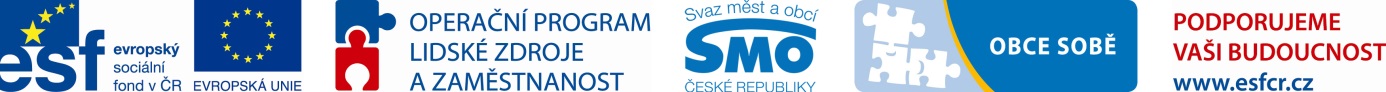 UPOZORNĚNÍ!: BAREVNOU VARIANTU NELZE TISKNOUT ČERNOBÍLEPři použití řady log v barevné variantě nelze tisknout ani kopírovat následující dokumenty v černobílém provedení. Došlo by k nesprávnému vyobrazení loga Evropské unie (bílé hvězdy na černém podkladu). Chyba při černobílém tisku barevné verze:ČERNOBÍLÁ VARIANTA: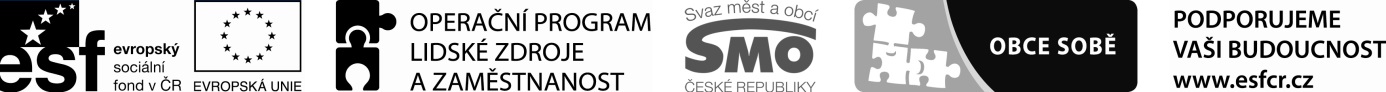 UPOZORNĚNÍ:Tuto variantu užívat při tisku černobílé varianty dokumentůPro zjednodušení:Na www.obcesobe.cz , ve složce Dokumenty/Publicita, najdete a můžete si stáhnout:ŠABLONY pro tvorbu dokumentů v rámci projektu: Prezentací v Microsoft PowerPoint, Prezenčních listin v Microsoft Word,cedulku, kterou můžete používat  v rámci propagace projektu a při různých akcích (např. k označení místnosti)barevnou i černobílou verzi jednotné řady log.